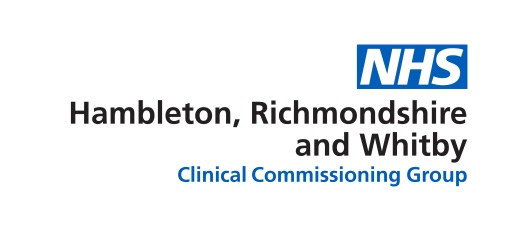 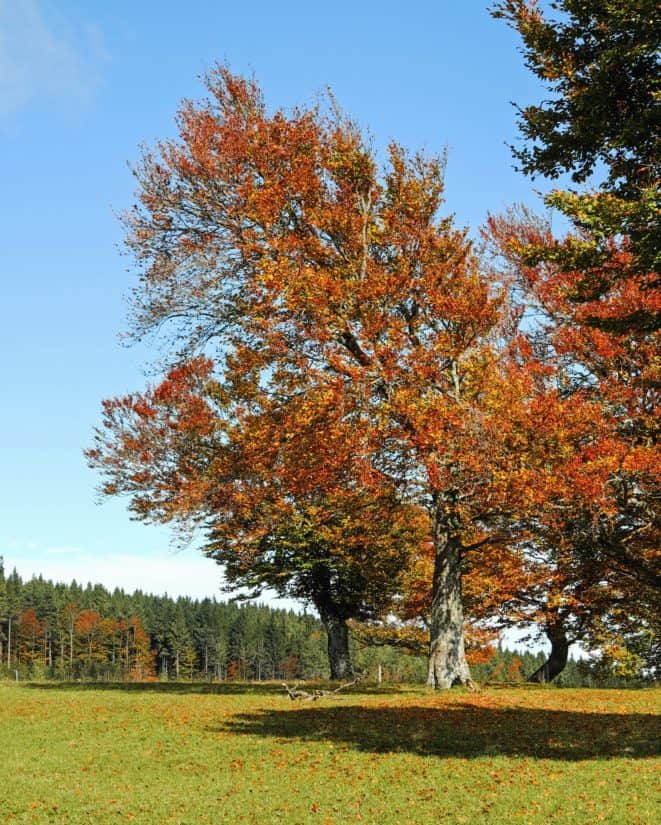 My Name:   _________________________________________________________________Name I like to be known as: ____________________________________________________Date of Birth:   _______________________________________________________________Place of Birth: _______________________________________________________________Maiden Name (if applicable) : __________________________________________________Date form completed: ________________________________________________________Next of Kin – Name, address and contact numberOther family members – Name, relationship (daughter/son) contact numberName of GP and PracticeSolicitor – name and contact detailsAccountant – name and contact details onlyBank – name and contact details onlyBuilding society – name and contact details onlyDentist – name and contact detailsOrgan Donations: detail your wishesHeart  / Lungs / Cornea / Pancreas /  Small Bowel / Tissue / Bone / Kidneys / LiverKeep legal documents together in one place, ensure someone you trust knows the location of documents:Keep legal documents together in one place, ensure someone you trust knows the location of documents:Keep legal documents together in one place, ensure someone you trust knows the location of documents:Keep legal documents together in one place, ensure someone you trust knows the location of documents:Birth CertificateNational Insurance NumberMarriage CertificateBenefits informationDivorce documentsSocial Media Accounts/passwordsWillHealth Insurance documentsHouse Deeds/Mortgage InformationBank/Building society books / accountsPassportStocks/shares Investment InformationUtility providers – gas / internet etcState Pension DetailsHouse / Car Insurance CompanyPrivate Pension DetailsCar Registration DocumentsFuneral/Life Insurance InformationEmployment DetailsName, address and contact number of employer or business partners:Position/Job title:Pets – what are you wishes with regards to pets, who would you like to look after themFuneral Requests Please detail your wishesHave you a funeral plan? Name and contact details.My funeral will take place at: …………………………………………………………………………………….Favourite hymns, readings, music or/and poems: ………………………………………………………………………………………………………………………………………………………………………………………..………………………………………………………………………………………………………………………………….I would like donations from my funeral to go to: ……………………………………………………….After my funeral I want to be:Buried at the following location: …………………………………………………………Cremated at the following location: …………………………………………………..My ashes should then be:Scattered at the following location: …………………………………………………….OrBuried at the following location ………………………………………………………..Clubs/Societies/Friends to notify of my death – name, address and contact number